Greater Upper Marlboro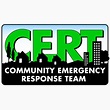 Meeting AgendaSaturday, May 12, 2018 @ 9:00 a.m.(WE ARE BACK!  Meeting location – Upper Marlboro Town Hall, 14211 School Lane, Upper Marlboro, MD. 20772)Call to Order Moment of Silence – For all First RespondersRoll Call (board members) Acknowledgment of members/visitors  Tour of the renovated Town HallOld Business GUMC pamphlet to be finalize for print and distribution 99% completionLessons Learned - Search & Rescue in Community Disaster - Strategies and Skills for Surviving Disaster April 14-15, 2018 Review - State’s Attorney Fund Run Review – Schoolhouse Pond CleanupNew BusinessDo1Thing May’s focus – Work, School and Community.  Make sure the people who count on you are prepared for a disaster. http://do1thing.com/tasks/emergency-proceduresTraining Topic  Everyday carry items Important documents for your emergency preparedness kitUpcoming EventsG557 Rapid Needs Assessment; May 16, 2018, 8:00am-5:00pm; Montgomery County (MD) Emergency Operations Center-Training Room, 1300 Quince Orchard Blvd. Gaithersburg, MD 20878Metro CERT Training; May 22 and 24, 2018, 6:00-8:00pm (2 day class); Carman Turner Building, 3500 Pennsy Drive, Landover, MDNational Weather Service SKYWARN Flood Class; May 24, 2018, 6:30-8:30pm; University of Maryland - Maryland Fire and Rescue Institute, 4500 Campus Drive, College Park, MD 20742Mental Health First Aid Training; June 12, 2018, 1:00-5:00 pm; Gladys Spellman Large Conference Room (on campus of Prince George’s Hospital Center) 2900 Mercy Lane, Cheverly, MD 20785CERTCon 2018: Lifelong Learning; June 23-24, 2018; Montgomery County, Maryland(These events sent to members’ email on May 1, 2018) Closing Remarks and Comments from Members & Board  Our next scheduled meetings: June 9, 2018 & July 14, 2018Schoolhouse Pond Clean-up date: October 20, 2018  